Nazwa i adres Zamawiającego:Miejskie Przedsiębiorstwo Oczyszczania Sp. z o. o. z siedzibą w Toruniu przy ul. Grudziądzkiej 159,  wpisana do Krajowego Rejestru Sądowego prowadzonego przez VII Wydział Gospodarczy Sądu Rejonowego w Toruniu pod numerem 0000151221, posiadająca NIP 879-016-92-80, REGON 870525973, o kapitale zakładowym wynoszącym 14 491 000,00 zł.Dane dotyczące Wykonawcy:Firma: …………………..……………………………….………………………………………………..……Siedziba:.………………..……………………………………………………………………………………….NIP:…………………..………………REGON:……………………………….Dane kontaktowe Wykonawcy:Nr telefonu:…………………………………Nr faksu: ……………..……………………Adres poczty elektronicznej: ……………………………………………………………………………..Oferuję wykonanie przedmiotu zamówienia za cenę brutto:............................................. zł 
(słownie złotych: ...............................................................................................................................).Powyższa cena została obliczona zgodnie z poniższą tabelą:OŚWIADCZAM, że zapoznałem się z Opisem Przedmiotu Zamówienia i nie wnoszę do niego zastrzeżeń.UWAŻAM się za związanego niniejszą ofertą przez okres 30 dni od upływu terminu składania ofert................................................... dnia .............................            (miejscowość)                             ...................................................................                                                                                              (podpis wykonawcy)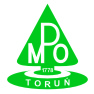 System Zarządzania JakościąP/SZJ-8.4-01FORMULARZ  OFERTOWY Dostawa kamienia o frakcji 16-32 mm do podnoszenia studni gazowych na składowisku odpadówP/SZJ-8.4-01FORMULARZ  OFERTOWY Dostawa kamienia o frakcji 16-32 mm do podnoszenia studni gazowych na składowisku odpadów      Znak:     KP.P-17.2021Załącznik nr 1 do Zapytania ofertowego      Znak:     KP.P-17.2021CENA oferty NETTO 
(bez podatku VAT)cyfrowo:słownie:…………………….PLN……………………………………………………………………………………………………PLN% PODATKU VATwartość podatku VATcyfrowo:słownie:……. % VAT………………………..PLN………………………………………………………. ……………………………………………PLNCENA oferty BRUTTO 
(z podatkiem VAT).cyfrowo:słownie:………………. PLN.…………………………………………………….. ………………………………………………..PLNTERMIN wykonania zamówienia21 dni od daty złożenia zamówieniaWARUNKI PŁATNOŚCI ………… dni  (nie mniej niż 14 dni)od daty dostarczenia zamawiającemu  prawidłowo wystawionej faktury VATCena jednostkowa za 1 Mg kamienia płukanego frakcji 16 – 32 mm 
(wraz z kosztami paliwa i obsługi) Stawka podatku VAT……………………. PLN netto………… % VAT